Danas imamo 2 sata matematike.Pogledaj video da ponoviš što su dužina, pravac i polupravac:https://www.youtube.com/watch?v=79WV5TorHAgPrecrtaj crtež u svoju bilježnicu. Na crtežu označi sve točke u kojima se sijeku pravci, imenuj ih (pazi da točke pišeš velikim tiskanim slovom) te napiši koliko ima dužina i pravaca.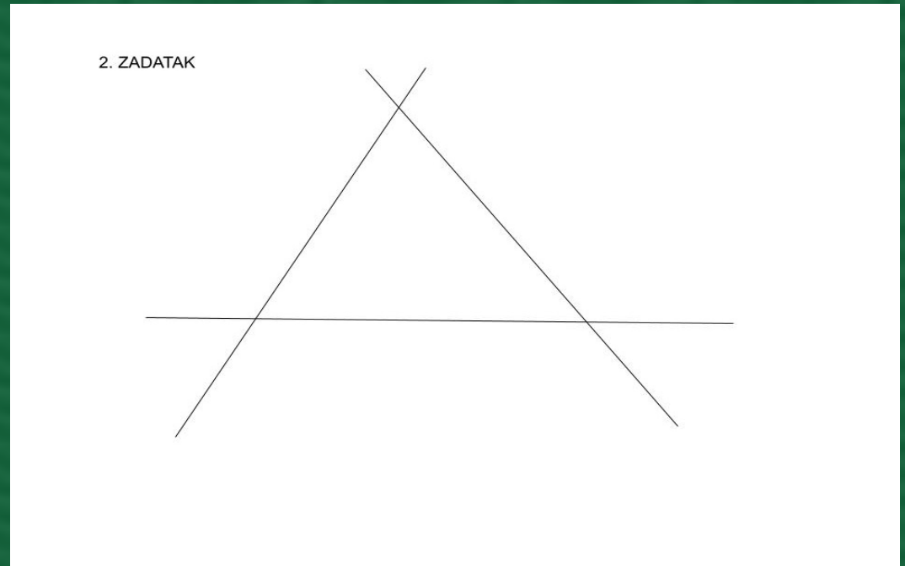 Pogledaj prezentaciju.Riješi udžbenik na str. 115.